                     Математическое развитиеТема: «Пуговки для платья»Цели: учить различать и называть геометрические фигуры – круг и квадрат, упражнять в счёте до трёх, формировать представления о том, что фигуры могут быть разного размера и цвета; закрепить умение сравнивать предметы по величине – подбирать большие пуговиц для большого платья и маленькие пуговицы для маленького платья; закрепить умение узнавать и называть предметы одежды; понимать обобщающее слово «одежда»; продолжать развивать глазомер, речь, воображение; создать у детей положительные эмоции, формировать навыки совместной деятельности , интерес к занятиям математикой. Материал и оборудование: 2 куклы – большая и маленькая, 2 платья – большое и маленькое, без пуговиц, по три пуговицы большого и маленького размера; вырезанные из бумаги платья и рубашки и пуговицы для них большого и маленького размера, клей, кисточки. Воспитатель: Ребята, к нам в гости пришли две куклы. Большая кукла Оля и маленькая Оленька. У них скоро праздник – день рождения. Мама решила сшить им к празднику новые платья. Посмотрите, какие красивые получились платья! (оба платья кладутся перед детьми). Как вы думаете, какое платье подойдёт большой кукле? (большое)А маленькой Оленьке? (маленькое) Какого цвета большое платье? Какого цвета маленькое платье (называют цвет )Молодцы, ребята!Мама к празднику старалась, Платье сшила дочке.Не успела мамочкаТут пришить кружочки!Надо нам с тобой спешитьК платью пуговки пришить!Ребята, посмотрите внимательно на платья. Что забыла пришить мама? (пуговки). Правильно. А какие пуговки мы пришьём к большому платью? (большие). А к маленькому? (маленькие) Дети выбирают пуговки и прикладывают большие к большому, а маленькие к маленькому платью.А теперь, дети, посмотрите на столы. На столах лежат вырезанные из цветного картона платья и рубашки, а так же картонные пуговицы разных размеров. Воспитатель предлагает правильно выбрать нужные пуговицы и приклеить их к одежде. При выполнении действий закрепляются названия одежды, её цвет и размер. 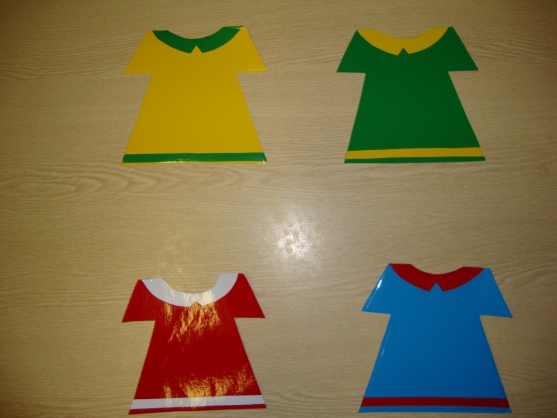 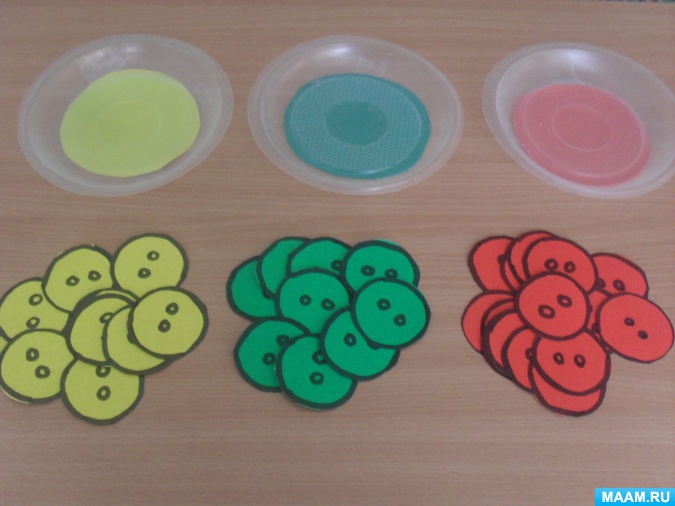 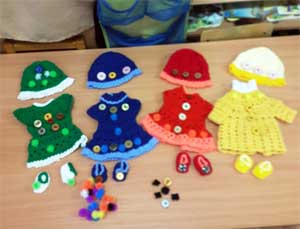 